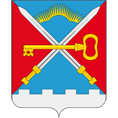 ПОСТАНОВЛЕНИЕАДМИНИСТРАЦИИ СЕЛЬСКОГО ПОСЕЛЕНИЯ АЛАКУРТТИКАНДАЛАКШСКОГО РАЙОНАот 28.08.2015                                                                                                              №99Об утверждении адресного перечня многоквартирных домов, расположенных на территории муниципального образования сельское поселение Алакуртти и подлежащих включению в Региональную программу капитального ремонта общего имущества многоквартирных домов, расположенных на территории Мурманской области, на 2014-2043 годыВ соответствии с пунктом 1 части 2 статьи 168 Жилищного кодекса Российской Федерации, Федеральным законом от 06.10.2003 № 131-ФЗ «Об общих принципах организации местного самоуправления в Российской Федерации», приказом Минэнерго и ЖКХ Мурманской области «Об утверждении формы Адресного перечня многоквартирных домов, подлежащих включения в региональную программу» от 16.02.2015 года № 32, в целях реализации на территории муниципального образования сельское поселение Алакуртти Кандалакшского района  Мурманской области Закона Мурманской области от 24.06.2013 года № 1631-01-ЗМО «О региональной программе капитального ремонта общего имущества в многоквартирных домах, расположенных на территории Мурманской области» (в редакции от 02.07.2014 года),п о с т а н о в л я ю:1. Утвердить адресный перечень многоквартирных домов, расположенных на территории муниципального образования сельское поселение Алакуртти и подлежащих включению в Региональную программу капитального ремонта общего имущества многоквартирных домов, расположенных на территории Мурманской области, на 2014-2043 годы согласно приложению.2. Директору МБУ «ЦЖКХ и РД» (Казаринов С.В.) направить копию настоящего постановления в специализированную некоммерческую организацию «Фонд капитального ремонта общего имущества в многоквартирных домах в Мурманской области» и Государственную жилищную инспекцию Мурманской области, в трехдневный срок с даты подписания настоящего постановления.3. Настоящее постановление опубликовать в информационном бюллетене «Алакуртти - наша земля» и разместить на официальном сайте администрации.4. Настоящее постановление вступает в силу со дня его опубликования на официальном сайте сельского поселения Алакуртти.5. Контроль за исполнением настоящего постановления оставляю за собой.
Глава администрации сельского поселения Алакуртти							 В.О.СкабинПриложениек постановлению администрации сельского поселения Алакуртти от 20.08.2015 №99Адресный переченьмногоквартирных домов, расположенных на территориимуниципального образования сельское поселение Алакуртти Кандалакшского районаи подлежащих включению в Региональную программу капитального ремонта общего имущества многоквартирных домов, расположенных на территории Мурманской области, на 2014-2043 годы* Условные обозначения:ЭЛ - электроснабжение;ТС - теплоснабжение;ГС - газоснабжение;ХВС - холодное водоснабжение;ГВС - горячее водоснабжение;В - водоотведение;Л - ремонт или замена лифтового оборудования, признанного непригодным для эксплуатации, ремонт лифтовых шахт;К - ремонт крыши, в том числе переустройство невентилируемой крыши на вентилируемую крышу, устройство выходов на кровлю;П - ремонт подвальных помещений, относящихся к общему имуществу в многоквартирном доме;Ф - утепление и (или) ремонт фасада;РФ - ремонт фундамента;ПД - разработка проектной документации;ЭО - энергетическое обследование.№ п/пАдрес МКДГод постройкиОбщая площадь МКД (кв.м)Перечень услуг и (или) работ по капитальному ремонту общего имущества в МКД*1ул. Нижняя Набережная, д. № 1а19763486,5К, ЭЛ, Ф, РФ2ул. Нижняя Набережная, д. № 519803442,2К, ЭЛ, Ф, РФ3ул. Нижняя Набережная, д. № 719823430,6К, ЭЛ, Ф, РФ4ул. Нижняя Набережная, д. № 919843404,2К, ЭЛ, Ф, РФ5ул. Нижняя Набережная, д. № 1119833505,1К, ЭЛ, Ф, РФ6ул. Нижняя Набережная, д. № 151991282,4К, ЭЛ, Ф, РФ7ул. Нижняя Набережная, д. № 181992464,6К, ЭЛ, Ф, РФ8ул. Нижняя Набережная, д. № 351989291,2К, ЭЛ, Ф, РФ9ул. Нижняя Набережная, д. № 491991338,1К, ЭЛ, Ф, РФ10ул. Нижняя Набережная, д. № 49а1995293,8К, ЭЛ, Ф, РФ11пер. Лесной, д. № 11986203,3К, ЭЛ, Ф, РФ12пер. Лесной, д. № 31986199,0К, ЭЛ, Ф, РФ13пер. Лесной, д. № 3а1989442,2К, ЭЛ, Ф, РФ14пер. Лесной, д. № 51989421,0К, ЭЛ, Ф, РФ15ул. Грязнова, д. № 119754594,9К, ЭЛ, Ф, РФ16ул. Грязнова, д. № 319764611,1К, ЭЛ, Ф, РФ17ул. Кузнецова, д. № 1419935331,1К, ЭЛ, Ф, РФ18ул. Кузнецова, д. № 1519754639,1К, ЭЛ, Ф, РФ19ул. Кузнецова, д. № 1619783459,9К, ЭЛ, Ф, РФ20ул. Кузнецова, д. № 1719744691,4К, ЭЛ, Ф, РФ21ул. Кузнецова, д. № 1819884668,0К, ЭЛ, Ф, РФ22ул. Кузнецова, д. № 2019894783,2К, ЭЛ, Ф, РФ23ул. Набережная, д. №2119823848,7К, ЭЛ, Ф, РФ24ул. Набережная, д. №2319803947,9К, ЭЛ, Ф, РФ25ул. Набережная, д. №2519783942,8К, ЭЛ, Ф, РФ26ул. Содружества, д. № 319935359,3ГВС27ул. Содружества, д. № 719933335,5ГВС28ул. Содружества, д. № 919943173,5ГВС29ул. Содружества, д. № 1019944320,6ГВС30ул. Содружества, д. № 1119932378,4ГВС31ул. Содружества, д. № 1219932555,8ГВС32ул. Содружества, д. № 1319932317,6ГВС33ул. Содружества, д. № 1419933218,9ГВС34ул. Содружества, д. № 1519945050,8ГВС35ул. Содружества, д. № 1819935441,5ГВС36ул. Содружества, д. № 2019933784,3ГВС37ул. Содружества, д. № 2219935068,1ГВС